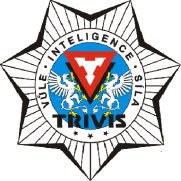 TRIVIS – Střední škola veřejnoprávní Třebechovice pod Orebem, s.r.o. Heldovo náměstí 231 , 503 46 Třebechovice pod OrebemOR vedený Krajským soudem v Hradci Králové oddíl c vložka 21588                       Tel.: 495 593 074       E-mail: trebechovice@trivis.cz         IČO 274 82 073MATURITNÍ ZKOUŠKA – šk. rok 2020/ 2021Anglický jazyk - témata k ústní maturitní zkoušce Obor vzdělání: 68 – 42 –M/ 01  Bezpečnostní činnost Everyday life – my daily programmeShopping, servicesWork and jobs, future careerTravelling and transportFree time and hobbiesHealth and diseasesHousing and livingNature, protection of the environment, global changes of the climateNatural disasters, catastrophes, integrated rescue systemFood, healthy diet, eating habitsModern technologies, mass-media and communicationMy family and interpersonal relationshipEducation and my schoolSports and gamesCulture and entertainment – theatre, cinema, art exhibitions, concertsMy region and the place where I liveThe Czech Republic and PragueThe United Kingdom and LondonThe USA and interesting placesHolidays and festivals in the CR and English speaking countriesThe European UnionThe English speaking countries – Canada, Australia, New ZealandThe British and American literatureCrime and punishmentPolice and its activitiesAnglický jazyk - témata k ústní maturitní zkoušce Obor vzdělání: 68 – 42 –L/ 51  Bezpečnostní služby Everyday life – my daily programmeShopping, servicesWork and jobs, future careerTravelling and transportFree time and hobbiesHealth and diseasesHousing and livingFood, healthy diet, eating habitsModern technologies, mass-media and communicationMy family and interpersonal relationshipEducation and my schoolSports and gamesCulture and entertainment – theatre, cinema, art exhibitions, concertsMy region and the place where I liveThe Czech Republic and PragueThe United Kingdom and LondonThe USA and interesting placesHolidays and festivals in the CR and English speaking countriesThe English speaking countries – Canada, Australia, New ZealandCrime and punishmentZpracovaly: Mgr. Jana Hromková                    Mgr. Simona LáškováTřebechovice po Orebem, 29.10.2020 			   Mgr. Stanislava Šůlová, v.r.									ředitelka školy